 Дидактическая игра «Где чей хвост?»  «Где чьи ушки?» Цель: способствовать развитию внимания, логики, мелкой моторики.Ход игры. Карточки выкладываются на столПрочитайте стихотворение.На выставке представленыИ странные, и славные,Большие, крючковатыеРоскошные, мохнатые,Чудесной красотыРазличныеХвосты!Здесь все хвостами хвастают:Зубастые, клыкастые,В горошек, полосатые,Пятнистые, косматые,Короткие и длинные,И слабые, и сильные.Вот это торжество!Вот этоХВОСТовство!Скажите, что животные отправились на выставку чтоб выбрать себе хвост и запутались кому какой выбрать. Нужно им помочь.
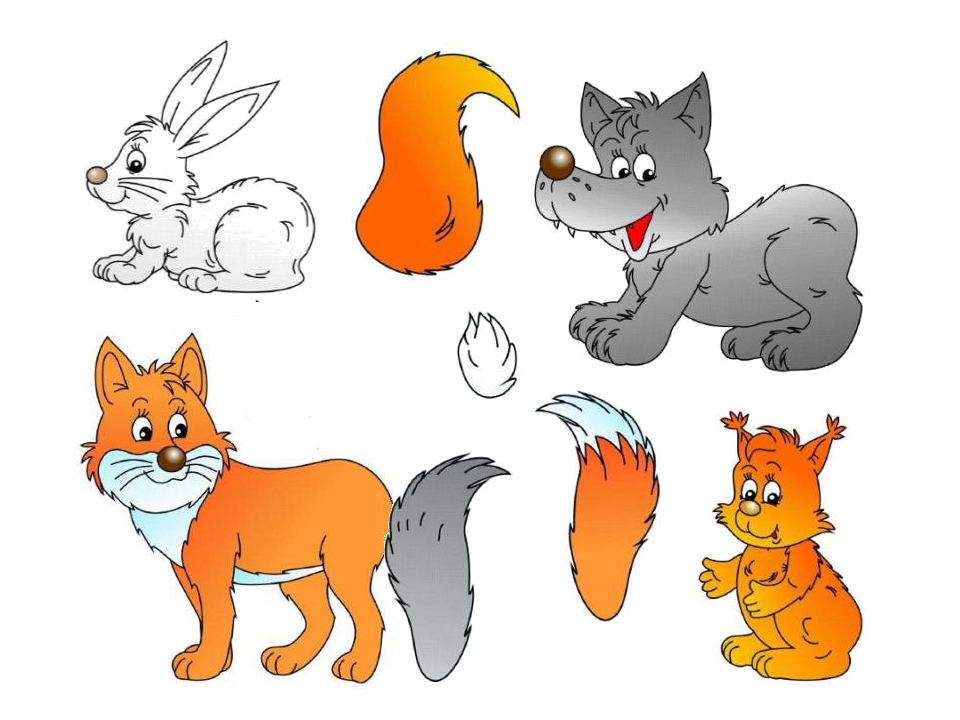 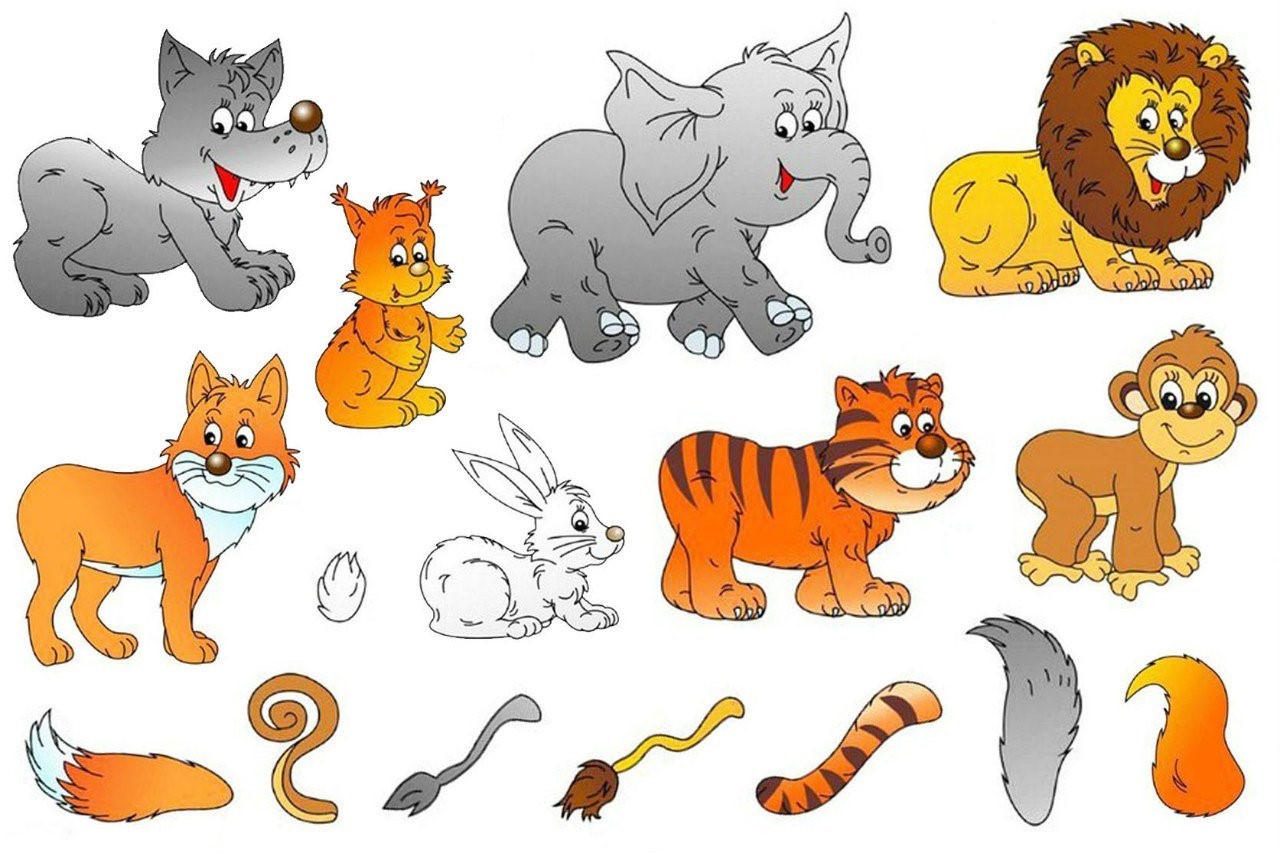 